Τετάρτη 6 Μαΐου 2020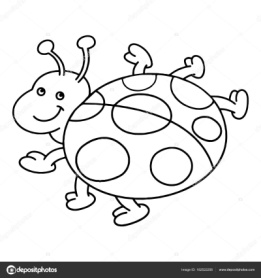 Ξαναγράφω τις φράσεις βάζοντας απόστροφο όπου χρειάζεται.  Θυμάμαι καλά τις οδηγίες από τη θεωρία!το όνομα : …………………………………..        να  είμαι  : …………………………………..       σου έφερε : …………………………………..       τα άλλα : …………………………………..      να έχετε : …………………………………..          στείλε την : …………………………………..       το ένα : …………………………………..             δώσε μου : …………………………………..       για αυτούς : …………………………………..       και ύστερα : …………………………………..       που έχεις : …………………………………..         μέσα  στο : …………………………………..  Ξαναγράφω τις λέξεις όπως ήταν πριν κοπούν με απόστροφο:μες’ από  :   μέσα από                     σ’  άκουσα: : …………………………………..       σου ‘στρωσα : …………………………………..       ξύσ’ το : …………………………………..       μου ‘ λειψες : ………………………………..        κι εμένα : …………………………………..     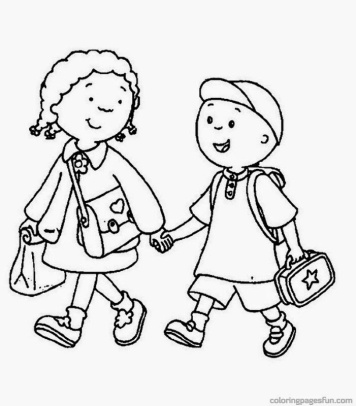 Ξαναγράφω τον παρακάτω διάλογο, με ωραία γράμματα, βάζοντας απόστροφο όπου χρειάζεται.Μαμά,  με  ακούς;………………………………………………………………………………………………………………..Ναι, σε ακούω. ………………………………………………………………………………………………………………..Δε μου έφερες την τσάντα μου.………………………………………………………………………………………………………………..Να έρθεις να την πάρεις μόνος σου.………………………………………………………………………………………………………………..